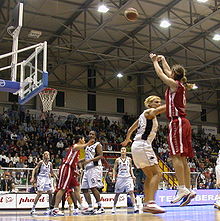              sEPTEMBER 9, 2017                   TEST YOUR SKILLS 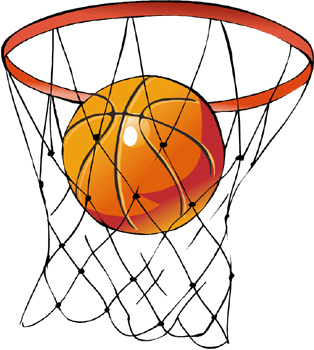 3 Point      Shooting                         Contest   Hello shooter , come test your shooting skills against some of the best young  players in Northeast Ga.The contest will begin at 10am and conclude when     the winner of both divisions has been awarded.  Contact: Tony Whelchel at (678) 617-9913 or                   Rev. Jimmy Whelchel  at (770)561-0214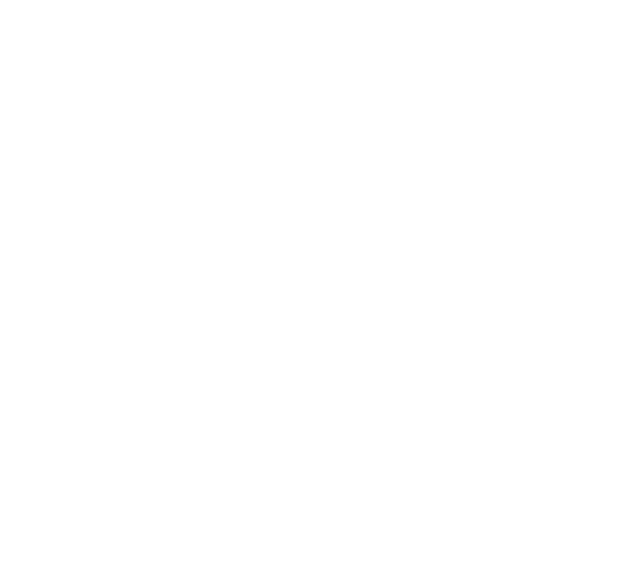 Middle /High School Girls  Divisions 1st ,2nd & 3rd  Place Trophy Awards $50 CASH PRIZE TO 1ST PLACE WINNER $15 Registration FeeFor Registration Forms : WWW.WLWHELCHELFAMILYLIFECENTER.WEEBLY.COMWL WHELCHEL FAMILY LIFE CENTER  706-867-6879 WLWHELCHELFAMILY LIFECENTER.WEEBLY.COM